                                                              主後2020年9月3日北基長(69) 教社字第014號收文者：台北中會屬下各教會副  本：中會議長廖繼坤牧師、總幹事蘇振財牧師主  旨：敬邀參加「2020高齡關懷事工教會同工研習會」說　明：活動時間：2020年11月15～16日。活動地點：聖經公會會議室 ( 住宿地點：福容飯店 )。參加對象：各教會牧長、社區據點或松大負責人及相關同工。          參加人數：60人（以完成繳費順序為準）。報名方式：請先匯款後掃描QR Code報名。          早鳥價(10月15日)前1250元/人。          10月15日後2000元/人。＊匯款資訊：聯邦銀行 公館分行 024-50-0085939　　　　　　帳戶：財團法人北部台灣基督長老教會台北中會＊匯款後請告知匯款單後五碼　　聯絡電話：024-50-0085939// 0903261297謝昇佐傳道課程活動內容：如附件。耑此函知，同頌主恩。教社部部長  吳信蒼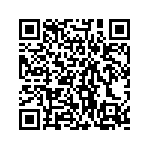 2020年高齡關懷事工教會同工研習會方案聯絡人 陳瑪利   手機0952172548 e-mail e72548@gmail.com   日期        台灣基督長老教會台北中會教會與社會部 函活動名稱教會預防照護超前部署活動時間2020/11/15-16活動地點台北聖經公會（北市深坑區北深路三段254號六樓）辦理單位補助單位：財團法人台灣基督長老教會宣教基金會主辦單位：台北中會教社部 承辦教會：社團法人台灣婦女展業協會活動宗旨與目標宗旨：藉他山之石的模式，促使教會成為社區長者的身心靈健康媒介，以降低台灣面臨超高齡化社會的照顧重擔。目標：1.參加者了解日本照護預防做些甚麼      2.參加者能運用講師所教技巧，提升口腔功能、認知功能、身體功能。      3.參加者能發掘社區中的獨居者、適時靈性關懷。參加對象北中各教會牧長及教會據點、松大負責人及相關同工預計參加人數60人課程內容(含活動流程及預定邀請的講師)11/152：30-3：00     開會禮拜/吳信蒼3：00-4：30     成為長者的守護--日本大阪照護介紹/李光廷4：30-6：00     提升口腔功能/王亦群6：00-7：00     晚餐7：00-8：30     孤獨死在台灣/盧致宏8：30-9：00     回饋11/167：00-8：30     早餐8：30-9：00     晨更9：00-10：00    總會高齡事工分享/王文秀10：00-11：30   靈性關懷/吳信如11：30-13：00   午餐13：00-14：30   提升認知功能/藍美玉14：30-16：30   身體功能提升/蔡三雄預期效益1.70%參加者全勤。2.80%參加者會應用所學的技巧提升口腔、認知、身體等功能。3.70%參加者能發掘社區中的獨居者、適時靈性關懷。